       Key components for Blizzard bag assignment-      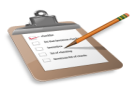 Drawing of selected item plus scene details (background)Coloring- black & white, color and/or media choiceWritten assignment- completed questions      Drawing Assignment Rubric3- Advanced- Excellent...Obvious detail in thought, image and coloring, as well as writing component.2- Proficient- Good job…Drew the item selected, but missing a component- (complete drawing, coloring, or writing)1-Limited- More is needed…  Little work in thought, image, coloring or writing0-Did not do the assignment     This sheet should be completed and attached to each assignment